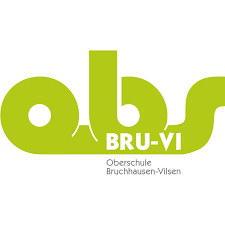 Oberschule Bruchhausen-VilsenOberschule Bruchhausen-VilsenStand: 09.2019Schuleigener Arbeitsplan im Fach: Chemie                           Schuljahrgang: 7     epochal, 1. Hj, Prisma Chemie                                 ZeitraumWStdAngestrebte Kompetenzen (Schwerpunkte)Die Schülerinnen und Schüler…Verein-bartes ThemaBezug zu Methoden- und Medienkonzept (Einführen/Üben von…)Die Schülerinnen und Schüler…Regionale Bezüge/Lern-orte und Experten-einsatzFächer-über-greifen- de Bezüge 10Chemische Sachverhalte strukturierenwenden das PSE zur Ordnung der ihnenbekannten Elemente an.schließen von der Stellung eines Elements imPSE auf seine Eigenschaften.begründen den Zusammenhang zwischender Stellung eines Elements im PSE und seinenEigenschaften.Modelle verfeinernwenden das Atommodell nach Dalton zurUnterscheidung der Begriffe Element undVerbindung an.vergleichen Stoffe auf Grund ihrer atomarenZusammensetzung.erklären die Unterschiede des Atommodellsnach Dalton zum vorangegangenenTeilchenmodell.Geeignete Modelle zur Erklärung chemischerFragestellungen benutzenstellen Hypothesen zu möglichen Produktenbei chemischen Reaktionen auf.planen und führen geeignete Experimentezur Überprüfung durch.wenden Nachweisreaktionen an.erheben in Experimenten wichtige Daten.erstellen mithilfe der Wertigkeit Verhältnisformelnchemischer Verbindungen.unterscheiden bei der Erklärung derchemischen Reaktionen zwischen Stoff- undTeilchenebene.beschreiben Verbrennungsvorgänge alsUmwandlung der Ausgangsstoffe in neueStoffe/Produkte.nennen Nachweisreaktionen.planen Experimente und überprüfen zuvoraufgestellte Hypothesen.überprüfen die Eigenschaften von ausgewähltenStoffen und ordnen diese.Die Chemische ReaktionNeue Stoffe entstehenDie chemische ReaktionElemente und VerbindungenDaltonSymbolschreibweiseEndotherm und exothermWDH Feuer, BrandbekämpfungSTRATEGIE: ExpertenbefragungEXTRA: Brandgefahren kennenKommunikation– präsentieren Informationen: Wandzeitung, Plakat, Kurzreferat, …– gehen im Gespräch argumentativ auf Beiträge andererein.– unterscheiden Fachsprache von Alltagssprache.– beschreiben oder erklären fachliche Sachverhalte unterAnwendung der Fachsprache.Bewertung– bewerten Stoffe hinsichtlich ihrer Gefährlichkeit bzw. ihresNutzens.wenden die Nachweisreaktionen für Wasserstoff, Sauerstoff und Kohlenstoffdioxid an.stellen die wirtschaftliche Bedeutungder Oxidbildung und bewerten diese.nennen und bewerten einfache Korrosionsschutzmaßnahmen.erörtern Fragestellungen aus den Bereichen Fotosynthese und Atmung und zeigen diese Bezüge zu anderen Fachgebieten auf [Biologie].Die LuftZusammensetzungKreisläufeUmweltschutzDer TreibhauseffektFachwissen– nennen charakteristische Eigenschaften von Stoffen.– nennen als Kriterien für eine chemische Reaktion Stoffumwandlung und Energieumsatz.– beschreiben, dass bei chemischen Reaktionen Atomeumgruppiert und neu verbunden werden.– erklären die Massenerhaltung bei chemischen Reaktionen.Erkenntnisgewinnung– stellen nicht unmittelbar erfahrbare Zusammenhänge mitModellen dar.Kommunikation– beschreiben oder erklären fachliche Sachverhalte unterAnwendung der Fachsprache.0Das Konzept der WertigkeitDie ReaktionsgleichungSTRATEGIE: Chemische Formeln aufstellen151–154 Fachwissen– beschreiben, dass bei chemischen Reaktionen Atomeumgruppiert und neu verbunden werden.– erstellen Reaktionsgleichungen.Erkenntnisgewinnung– stellen Reaktionsgleichungen als Symbolgleichungen auf.Zeichen, Formeln, Reaktionsgleichungen (S. 146–161)•	Gesetz von der Erhaltung der Masse•	Atome ordnen sich neu •	Massenverhältnisse in Reaktionen•	Teilchen werden gezählt•	EXTRA: Die molare MasseEXTRA: Das molare Volumen von GasenSTRATEGIE: Chemische Formeln aufstellenOberschule Bruchhausen-VilsenOberschule Bruchhausen-VilsenStand: 09.2019Schuleigener Arbeitsplan im Fach: Chemie                           Schuljahrgang: 8     epochal, 2. Hj, Prisma Chemie                                 Zeitraum, z.B.:WStdAngestrebte Kompetenzen (Schwerpunkte)Die Schülerinnen und Schüler…Verein-bartes ThemaBezug zu Methoden- und Medienkonzept (Einführen/Üben von…)Die Schülerinnen und Schüler…Regionale Bezüge/Lern-orte und Experten-einsatzFächer-über-greifen- de Bezüge Fachwissen– beschreiben Reinstoffe anhand ihrer charakteristischenEigenschaftskombinationen.– schließen aus den Eigenschaften der Stoffe auf ihre Verwendungsmöglichkeit.– fassen Stoffe, die sich in ihren Eigenschaften und in ih- rem Reaktionsverhalten ähneln, zu Stoffklassen zusammen.– ordnen Reaktionen verschiedenen Reaktionstypen begründet zu.– erstellen Reaktionsgleichungen.– beschreiben die Gewinnung und Verarbeitung von Bodenschätzen als Stoffströme.– ordnen Reaktionen verschiedenen Reaktionstypen begründet zu.– erstellen Reaktionsgleichungen.Erkenntnisgewinnung– benennen Gemeinsamkeiten und Unterschiede (klassifizieren).– fertigen Steckbriefe an.– stellen Reaktionsgleichungen als Symbolgleichungen auf.Kommunikation– kommunizieren fachsprachlich korrekt unter Anwendungneuer Fachbegriffe.– nutzen die naturwissenschaftliche Symbolik.Metalle und Redoxreaktionen (S. 162–183)Eigenschaften der MetalleLEXIKON: Wichtige MetalleMetalle reagieren mit SauerstoffEXTRA: Rosten – Oxidation ohne FlammeNichtmetalle reagieren mit SauerstoffDie RedoxreaktionMetallgewinnungEXTRA: Der Mann aus dem EisDer HochofenprozessVom Roheisen zum Stahl 
EXTRA: Das Thermit-VerfahrenRecycling von Metallen MuseumseisenbahnGeschichte IndustrialisierungFachwissen– fassen Stoffe, die sich in ihren Eigenschaften und in ihrem Reaktionsverhalten ähneln, zu Stoffklassen zusammen.– beschreiben Reinstoffe anhand ihrer charakteristischenEigenschaftskombinationen.– schließen aus den Eigenschaften der Stoffe auf ihre Verwendungsmöglichkeit.– stellen Reaktionsgleichungen auf.Kommunikation• beschreiben, veranschaulichen und erklären den Aufbau des PSE.Stoffe bestehen aus Atomen • beschreiben den Bau von Stoffen mit dem Atommodell von Dalton. • unterteilen Elemente in Metalle und Nichtmetalle.Bewertung– bewerten Stoffe hinsichtlich ihrer Gefährlichkeit bzw. ihresNutzens.Das PSEStoff bestehen aus AtomenMasse-Erhaltungs-GesetzWertigkeitenDas MolReaktionsgleichungenDie AlkalimetalleWERKSTATT: FlammenfärbungLEXIKON: Die Erdalkalimetalle: eine ElementgruppeEXTRA: FeuerwerkEXTRA: Die KohlenstoffgruppeDie HalogeneDie EdelgaseDer Aufbau des Wasserstoff-AtomsDie Bausteine der AtomeEXTRA: IsotopeDas Schalenmodell Tabellen auswerten, Strukturen erkennen